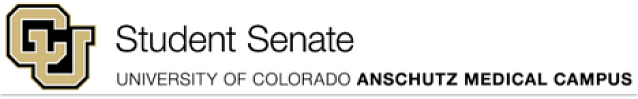 General Senate Meeting MinutesMonday, September 26, 2022CU Anschutz – Education 2 – North 11075:00 pm – 7:00 pmGeneral Senate Meeting MinutesMonday, September 26, 2022CU Anschutz – Education 2 – North 11075:00 pm – 7:00 pmOpeningCall to OrderSkippedWelcomeSkippedAttendance and FoodApproval of MinutesSkippedAnnouncementsPresentation from Health Hospitalities Partners (HHP)- Joseph Madril (5:10)jmadril@hhpgp.com, 720-210-6840Contact for concerns with food on campusRoot and Sprig- Fitsimmons BuildingWoodgrain Bagels- ED2Choice and Centrale Kitchen -Research 2 (opening soon)T-Street Kitchen and Café AHSB (opening soon)Does have a liquor licenseContact for catering for small events on campusOpen to student discountsSuggestionsConduct a survey to gauge student opinion and then schedule a follow-up meeting with Madril about prices and possible student discountsForm an action committeeGrace?Welcome from Carl (5:40)Executive Position ElectionsSean Hansen speech for President (5:45)Motion to suspend constitution so we can elect a presidentPasses by unanimous voice voteMotion for a voice vote for Sean Hansen for presidentPasses by unanimous voice voteVote for Sean Hansen for PresidentPasses by unanimouslyNick Dawson speech for Vice President (5:53)Motion for a voice votePassesVote for Nick Dawson for Vice PresidentPasses unanimouslyJeffrey Olson speech for VP of Communications (6:00)Motion for a voice votePassesVote for Jeffrey Olson for VP of CommunicationsPasses unanimouslyNew BusinessVote for PresidentVote for Vice-PresidentSenate Vision (6:05)Sean“You have the ability to speak for your class”Would like to create a constitutional committeeDo we want to keep using Microsoft Teams?We need a TreasurerDuncan has indicated that he does not want to keep doing itCarl- Chair for D/I has been absorbed by Empower CUWe need a ParlimentarianRevise CU Anschutz Student Body ConstitutionDiscuses Senate StructureIdeate Yearly GoalsSeanTownhall to get big ideasHealth InsuranceActivity Fee IncreaseIntroduce ourselves on campusEstablish CommitteesSeanIdea for special committees to accomplish specific tasksGrace for Woodgrain Bagel CommitteeDorah Labatte for constitutional committeeSchedule Senate Retreat (6:40)SeanWill probably be on a SundayEnd of October-Early NovemberSpecial Olympics and Inclusive Health Training – GrettaGrettaMedfestFit-FeetOpening EyesStrong MindsSpecial SmilesFun FitnessHealthy HearingHealth PromotionOct. 1Dec 10The library needs a student representative on a committee.Carl JohnsonThe Claman Committee is responsible for overseeing the Henry & Janet Claman Medical Humanities Collection. This endowed collection was created by a gift from the Drs. Claman in 2007. The collection focuses on the application of humanities, social science, and arts to health sciences education and practice. The library is looking for a student, or students, who can help advise the library on topics to include in the collection. Committee responsibilities would include:Attending quarterly meetings (via Zoom or in-person, based on student’s desire)Providing feedback on potential items to add to the collectionAssistance with marketing the collection, particularly to students. This would entail feedback on verbiage and suggestions for appropriate media channels (e.g. email, IG, FB, etc.)Student Fee – Duncan$25-$120Cheaper parkingOther benefitsFunding Requests – DuncanMotion to allow Executive Committee to approve pending budget requestsPassesClosingFinal RemarksInspirational Meeting Adjourned (7:01)Committee Meetings